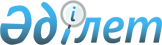 Шығыс Қазақстан облысы Өскемен, Риддер қалаларының кейбір құрамдас бөліктерін қайта атау туралыШығыс Қазақстан облысы әкімдігінің 2021 жылғы 1 наурыздағы № 42 бірлескен қаулысы және Шығыс Қазақстан облыстық мәслихатының 2021 жылғы 3 наурыздағы № 3/14-VII шешімі. Шығыс Қазақстан облысының Әділет департаментінде 2021 жылғы 11 наурызда № 8438 болып тіркелді
      ЗҚАИ-ның ескертпесі.

      Құжаттың мәтінінде түпнұсқаның пунктуациясы мен орфографиясы сақталған.
      Қазақстан Республикасының 2001 жылғы 23 қаңтардағы "Қазақстан Республикасындағы жергілікті мемлекеттік басқару және өзін-өзі басқару туралы" Заңының 6-бабы 1-тармағының 4) тармақшасына, 27-бабының 2-тармағына, Қазақстан Республикасының 1993 жылғы 8 желтоқсандағы "Қазақстан Республикасының әкімшілік-аумақтық құрылысы туралы" Заңының 11-бабының 4-1) тармақшасына сәйкес, "Өскемен қаласының құрамдас бөлігіне қайта атау беру жөнінде ұсынысты енгізу туралы" Өскемен қаласы әкімдігінің 2020 жылғы 4 қыркүйектегі № 3061 қаулысы және Өскемен қалалық мәслихатының 2020 жылғы 8 қыркүйектегі № 61/8-VI шешімі, "1-Нагорная, Абай көшелерін қайта атау туралы" Риддер қаласы әкімдігінің 2020 жылғы 5 наурыздағы № 156 қаулысы және Риддер қалалық мәслихатының 2020 жылғы 5 наурыздағы № 39/9-VI шешімі, "Островский көшесін қайта атау туралы" Риддер қаласы әкімдігінің 2020 жылғы 5 наурыздағы № 157 қаулысы және Риддер қалалық мәслихатының 2020 жылғы 5 наурыздағы № 39/10-VI шешімі негізінде, Қазақстан Республикасы Үкіметінің жанындағы Республикалық ономастика комиссиясының 2020 жылғы 4 желтоқсандағы қорытындысын ескере отырып, Шығыс Қазақстан облысының әкімдігі ҚАУЛЫ ЕТЕДІ және Шығыс Қазақстан облыстық мәслихаты ШЕШІМ ҚАБЫЛДАДЫ:
      1. Шығыс Қазақстан облысы Өскемен, Риддер қалаларының кейбір құрамдас бөліктері:
      Өскемен қаласы бойынша:
      Менделеев көшесі – Бағдат Шаяхметов көшесі;
      Риддер қаласы бойынша:
      Островский көшесі – Абай даңғылы;
      Абай көшесі – Сергей Гуляев көшесі деп қайта аталсын.
      2. Осы бірлескен қаулы мен шешім олардың алғашқы ресми жарияланған күнінен кейін күнтізбелік он күн өткен соң қолданысқа енгізіледі.
					© 2012. Қазақстан Республикасы Әділет министрлігінің «Қазақстан Республикасының Заңнама және құқықтық ақпарат институты» ШЖҚ РМК
				
      Шығыс  Қазақстан облысы әкімі 

Д. Ахметов

      Сессия  төрағасы 

А. Анчугин

      Шығыс  Қазақстан облыстық мәслихатының хатшысы 

Д. Рыпаков
